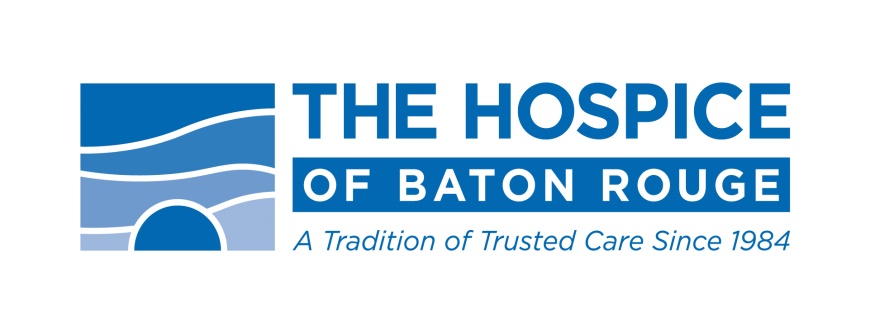 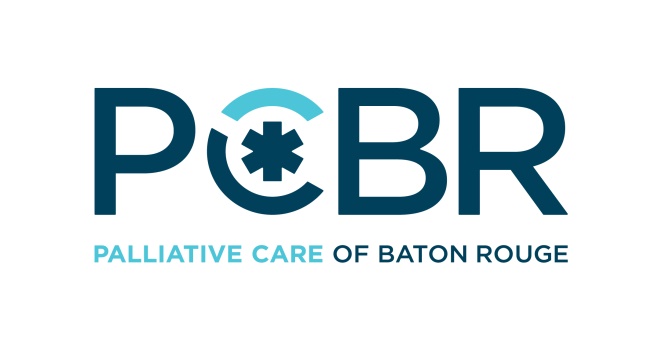 Hospice and Palliative Care Screening ToolGuidelines for Hospice and Palliative Care Eligibility Factors to consider when determining Hospice or Palliative Care eligibility:For more information about hospice or palliative care services call 225.767.4673 www.palliativebr.org www.hospicebr.orgHospice Eligibility OverviewPalliative Care Eligibility Overview-Patient does not desire curative-based treatment (chemo,    dialysis, surgery)-Patient does not desire rehabilitation-Patient has likely prognosis of less than 6 months-Patient still interested in curative-based treatment-Patient still interested in rehabilitation-Patient prognosis is uncertainDisease Process-Metastatic or recurrent cancer                                               - End stage renal disease-Advanced COPD (O2 dependent, frequent exacerbations)            -Advanced dementia (limited language, assistance with all -Advanced heart disease (CHF, CAD, Cardiomyopathy)                   ADL’s, unable to ambulate independently)-Stroke with decreased function (by 50%)                                  -Advanced liver disease-Advanced neurological disease (ALS, MS, Parkinson’s disease)Palliative Care Specific Criteria-Unacceptable level of pain                                                     -Patient/family desire help with advance care planning-Other uncontrolled symptoms (dyspnea, nausea, fatigue, etc.)        -Frequent ED visits or hospital admissions-Poor functional status                                                           -Recurrent infections-Patient/family desire help with determining goals of care             -Unintentional weight loss